Technical Expertise-MS Office-MS Excel
-Research on internet about unknown things
-Data analysis with MS access and excelPersonal SkillsResult-OrientedCommunicationInnovativeStrongly AnalyticalStrategic ThinkingSelf-MotivatedLanguage ProficiencyEnglishHindiMalayalamKannadaAcademic ProjectsPatient satisfaction in   hospitalInterested InTravellingDrivingGardening First Name of Application CV No 1643760Whatsapp Mobile: +971504753686 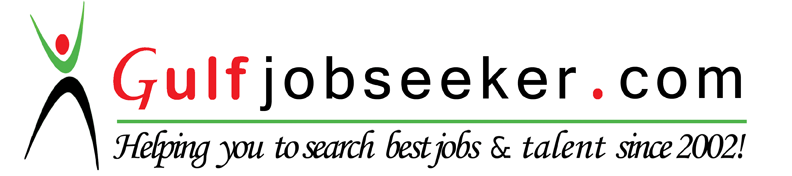 To get contact details of this candidate Purchase our CV Database Access on this link.http://www.gulfjobseeker.com/employer/services/buycvdatabase.php Personal SummaryA creative and inventive thinker, who wants to work in an organization that will provide a forum for both professional and individual growth and a challenging work environment that would help to foster my managerial skills. . A motivated team player who consistently aims to push up expectations and exceed goals.Experience   2015- present   DR.SAI GANESH MEDICAL CENTRE, Sharjah, UAE                                Administrative assistant/Accountant   2013-2015         SHIVAM VISHWA MULTI SPECIALITY HOSPITAL. Bangalore.	                 Administration Assistant   2012-2013         Mata Gayatri Devi  Nursing School, Uttar Pradesh	                 Senior TutorKey Skills - Ability to work as individual as well as in group.- Able to achieve immediate and long term goals.- Ability to produce best result in pressure situation.
- Highly motivated and eager to learn new things.
- Have a quality for adopting new concepts of studies as well as responsibilities.
- Strong problem solving ability
- Time management skillsProject:Topic: Patient satisfaction in hospitalDuration -16 days
Description- in this project I could give a question booklet to patients, so that they could easily go through the objective type questions and give their individual answers.
Summary: 
to study the satisfactory level of patients, those who came to the hospital because of their disease conditionCertification coursesQuality Healthcare Management  (QHM)Apollo Medversity ( currently doing)Academic QualificationsMasters in Business Administration (MBA)In  HCS/hospital administration from SM University in the year 2013Bachelors in Science (BSc) In Nursing from Rajiv Gandhi University in the year 2011.Participations “Hospica En Masse13 ” Organized by school of management studies, University of Calicut, Dr.John Mathai center, Thrissur on 23rd Oct 2013Gave hands to build up a good hospital set upGot opportunity to arrange 4 Health check up camps and continuing education